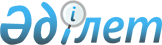 "2016-2018 жылдарға арналған аудандық бюджеті туралы" Солтүстік Қазақстан облысы Мамлют ауданы мәслихатының 2015 жылғы 23 желтоқсандағы № 49/2 шешіміне өзгерістер және толықтырулар енгізу туралыСолтүстік Қазақстан облысы Мамлют ауданы мәслихатының 2016 жылғы 25 шілдедегі № 6/2 шешімі. Солтүстік Қазақстан облысының Әділет департаментінде 2016 жылғы 15 тамызда № 3856 болып тіркелді      Қазақстан Республикасының 2008 жылғы 4 желтоқсандағы Бюджет кодексiнің 106 және 109-бабтарына, "Қазақстан Республикасындағы жергілікті мемлекеттік басқару және өзін-өзі басқару туралы" Қазақстан Республикасының 2001 жылғы 23 қаңтардағы Заңының 6-бабының 1 тармағының 1) тармақшасына сәйкес, Солтүстік Қазақстан облысы Мамлют ауданының мәслихаты ШЕШТІ:

      1. "2016-2018 жылдарға арналған аудандық бюджеті туралы" Солтүстік Қазақстан облысы Мамлют ауданы мәслихатының 2015 жылғы 23 желтоқсандағы № 49/2 шешіміне (2016 жылғы 29 қаңтардағы "Солтүстік жұлдызы", "Знамя труда" аудандық газеттерінде жарияланған, Нормативтік құқықтық актілерді мемлекеттік тіркеу тізілімінде № 3539 тіркелген) келесі өзгерістер және толықтырулар енгізілсін:

       1 тармақ келесі редакцияда баяндалсын:

       "1. 1, 2 және сәйкесінше 3 қосымшаларға сәйкес 2016-2018 жылдарға, соның ішінде 2016 жылға арналған аудандық бюджеті, келесі көлемдерде бекітілсін:

      1) кірістер – 2719751 мың теңге, соның ішінде мыналар бойынша:

      салықтық түсімдер – 418619 мың теңге;

      салықтық емес түсімдер – 34821 мың теңге;

      негізгі капиталды сатудан түскен – 19729 мың теңге;

      трансферттер түсімі – 2246582 мың теңге;

      2) шығындар – 2727199 мың теңге;

      3) таза бюджеттік кредиттеу – 4083 мың теңге, соның ішінде:

      бюджеттік кредиттер – 9545 мың теңге;

      бюджеттік кредиттерді өтеу – 5462 мың теңге;

      4) қаржылық активтермен операциялар бойынша сальдо – 1519 мың теңге;

      қаржылық активтерді сатып алу – 1519 мың теңге; 

      мемлекеттік қаржылық активтерді сатудан түскен – 0 мың теңге;

      5) бюджет тапшылығын (профициті) – - 13050 мың теңге;

      6) бюджет тапшылығын қаржыландыру (профицитін пайдалану) – 13050 мың теңге, соның ішінде:

      қарыздар түсімі – 9545 мың теңге;

      қарыздарды өтеу – 5462 мың теңге;

      бюджет қаражатының пайдаланылатын қалдықтары – 8967 мың теңге.";

       7 тармақта:

      5) тармақша келесі редакцияда баяндалсын: 

      "5) 510607 мың теңге - жергілікті бюджеттерден қаржыландырылатын азаматтық жұмыскерлеріне еңбекақы төлеу жүйесінің жаңа моделіне көшуге, сондай-ақ лауазымдық айлықақыларына ерекше еңбек жағдайлары үшін ай сайынғы үстемақы төлеуге.";

      келесі мазмұндағы 10), 11) тармақшалармен толықтырылсын: 

      "10) 2800 мың теңге – күрделі жөндеуге жобалау-сметалық құжаттаманы және мемлекеттік сараптаманы әзірлеуге;

      11) 744 мың теңге – мектептер порталдарына және сайттарына техникалық қызмет көрсету.";

       8 тармақта:

      1) тармақша келесі редакцияда баяндалсын:

      "1) 310 мың теңге – Жұмыспен қамту 2020 жол картасы шеңберінде тұрғын-үй коммуналдық шаруашылық, инженерлік-көлік инфрақұрылымы және әлеуметтік-мәдениет объектілерінің жөндеуін және елді мекендерді абаттандыруды бірлесіп қаржыландыру (Қазақстан Республикасы Үкіметінің "Жұмыспен қамту 2020 жол картасын бекіту туралы" 2015 жылғы 31 наурыздағы № 162 қаулысымен бекітілген);";

       3) тармақша келесі редакцияда баяндалсын:

      "3) 10584 мың теңге – бірлесіп қаржыландыруға - Жұмыспен қамту 2020 жол картасы бойынша қалаларды және ауылдық елді мекендерді дамыту шеңберінде объектілерді жөндеуге (Қазақстан Республикасы Үкіметінің "Жұмыспен қамту 2020 жол картасын бекіту туралы" 2015 жылғы 31 наурыздағы № 162 қаулысымен бекітілген);";

      келесі мазмұндағы 7), 8) тармақшалармен толықтырылсын:

      "7) 3491,8 мың теңге - мал көмінділерін (сібір жарасы қорымдарын) абаттандыру бойынша жұмыстарды орындауға;

      8) 483,2 мың теңге – топографиялық карталарға сібір жарасы қорымдарын енгізу бойынша жұмыстарды орындауға.". 

      Нұсқалған шешімнің 1, 4 қосымшалары осы шешімнің 1, 2 қосымшаларына сәйкес жаңа редакцияда баяндалсын.

      2. Осы шешім 2016 жылғы 1 қаңтардан бастап қолданысқа енгізіледi.

 2016 жылға Мамлют аудандық бюджет 2016 жылға аудандық маңызы бар қаланың, кенттің, ауылдың, ауылдық округтің бюджеттік бағдарламаларының тізімі      

      Кестенің жалғасы

      

      Кестенің жалғасы


					© 2012. Қазақстан Республикасы Әділет министрлігінің «Қазақстан Республикасының Заңнама және құқықтық ақпарат институты» ШЖҚ РМК
				
      Солтүстік Қазақстан облысы
Мамлют ауданы мәслихаты
сессиясының төрағасы

М. Линник

      Солтүстік Қазақстан облысы
Мамлют ауданы
мәслихатының хатшысы

Р. Нұрмұқанова

      "КЕЛІСІЛДІ"
"Солтүстік Қазақстан облысы
Мамлют ауданының
экономика және қаржы бөлімі"
мемлекеттiк мекемесi басшысы
2016 жыл 25 шілде

А. Биктимиров
Солтүстік Қазақстан облысы Мамлют ауданы мәслихатының 2016 жылғы 25 шілдедегі № 6/2 шешіміне 1 қосымшаСолтүстік Қазақстан облысы Мамлют ауданы мәслихатының 2015 жылғы 23 желтоқсандағы № 49/2 шешіміне 1 қосымшаСанаты

Класс

Iшкi класс

Атауы

Сома, мың теңге

1

2

3

4

5

1) Кірістер

2719751

1

Салықтық түсімдер

418619

01

Табыс салығы

24898

2

Жеке табыс салығы

24898

03

Әлеуметтік салық

100800

1

Әлеуметтік салық

100800

04

Меншiкке салынатын салықтар

229805

1

Мүлiкке салынатын салықтар

177925

3

Жер салығы

8332

4

Көлiк құралдарына салынатын салық

40039

5

Бірыңғай жер салығы

3509

05

Тауарларға, жұмыстарға және қызметтерге салынатын iшкi салықтар

60633

2

Акциздер

2500

3

Табиғи және басқа да ресурстарды пайдаланғаны үшiн түсетiн түсiмдер

48755

4

Кәсiпкерлiк және кәсiби қызметтi жүргiзгенi үшiн алынатын алымдар

9378

08

Заңдық мәнді іс-әрекеттерді жасағаны және (немесе) оған уәкілеттігі бар мемлекеттік органдар немесе лауазымды адамдар құжаттар бергені үшін алынатын міндетті төлемдер

2483

1

Мемлекеттік баж

2483

2

Салықтық емес түсiмдер

34821

01

Мемлекеттік меншіктен түсетін кірістер

24121

5

Мемлекет меншігіндегі мүлікті жалға беруден түсетін кірістер

2121

9

Мемлекет меншігінен түсетін басқа да кірістер

22000

06

Өзге де салықтық емес түсiмдер

10700

1

Өзге де салықтық емес түсiмдер

10700

3

Негізгі капиталды сатудан түсетін түсімдер

19729

03

Жердi және материалдық емес активтердi сату

19729

1

Жерді сату

19302

2

Материалдық емес активтерді сату 

427

4

Трансферттердің түсімдері

2246582

02

Мемлекеттiк басқарудың жоғары тұрған органдарынан түсетiн трансферттер

2246582

2

Облыстық бюджеттен түсетiн трансферттер

2246582

Функционалдық топ

Әкімшісі

Бағдарлама

Атауы

Сома мың теңге

1

2

3

4

5

2) Шығыстар

2727199,0

01

Жалпы сипаттағы мемлекеттік қызметтер 

266853,2

112

Аудан (облыстық маңызы бар қала) мәслихаттың аппараты

15906,4

001

Аудан (облыстық маңызы бар қала) мәслихатының қызметін қамтамасыз ету жөніндегі қызметтер

15906,4

122

Аудан (облыстық маңызы бар қала) әкімінің аппараты

77815,2

001

Аудан (облыстық маңызы бар қала) әкімінің қызметін қамтамасыз ету жөніндегі қызметтер

70535,2

003

Мемлекеттік органның күрделі шығыстары

7280

123

Қаладағы аудан, аудандық маңызы бар қала, кент, ауыл, ауылдық округ әкімінің аппараты

137911,6

001

Қаладағы аудан, аудандық маңызы бар қаланың, кент, ауыл, ауылдық округ әкімінің қызметін қамтамасыз ету жөніндегі қызметтер

134296,5

022

Мемлекеттік органның күрделі шығыстары

865,1

032

Ведомстволық бағыныстағы мемлекеттік мекемелерінің және ұйымдарының күрделі шығыстары

2750

459

Ауданның (облыстық маңызы бар қаланың) экономика және қаржы бөлімі

1407

003

Салық салу мақсатында мүлікті бағалауды жүргізу

907

010

Жекешелендіру, коммуналдық меншікті басқару, жекешелендіруден кейінгі қызмет және осыған байланысты дауларды реттеу

500

458

Ауданның (облыстық маңызы бар қаланың) тұрғын үй-коммуналдық шаруашылығы, жолаушылар көлігі және автомобиль жолдары бөлімі

9173

001

Жергілікті деңгейде тұрғын үй-коммуналдық шаруашылығы, жолаушылар көлігі және автомобиль жолдары саласындағы мемлекеттік саясатты іске асыру жөніндегі қызметтер

9173

459

Ауданның (облыстық маңызы бар қаланың) экономика және қаржы бөлімі

24166

001

Ауданның (облыстық маңызы бар қаланың) экономикалық саясаттын қалыптастыру мен дамыту, мемлекеттік жоспарлау, бюджеттік атқару және коммуналдық меншігін басқару саласындағы мемлекеттік саясатты іске асыру жөніндегі қызметтер

23956

015

Мемлекеттік органның күрделі шығыстары

210

472

Ауданның (облыстық маңызы бар қаланың) құрылыс, сәулет және қала құрылысы бөлімі

474

040

Мемлекеттік органдардың объектілерін дамыту 

474

02

Қорғаныс

12094

122

Аудан (облыстық маңызы бар қала) әкімінің аппараты

12094

005

Жалпыға бірдей әскери міндетті атқару шеңберіндегі іс-шаралар

5044

006

Аудан (облыстық маңызы бар қала) ауқымындағы төтенше жағдайлардың алдын алу және оларды жою

6800

007

Аудандық (қалалық) ауқымдағы дала өрттерінің, сондай-ақ мемлекеттік өртке қарсы қызмет органдары құрылмаған елдi мекендерде өрттердің алдын алу және оларды сөндіру жөніндегі іс-шаралар

250

04

Білім беру

1924979,6

464

Ауданның (облыстық маңызы бар қаланың) білім бөлімі

130441,4

009

Мектепке дейінгі тәрбие мен оқыту ұйымдарының қызметін қамтамасыз ету

38070,4

040

Мектепке дейінгі білім беру ұйымдарында мемлекеттік білім беру тапсырысын іске асыруға

92371

123

Қаладағы аудан, аудандық маңызы бар қала, кент, ауыл, ауылдық округ әкімінің аппараты

3902,4

005

Ауылдық жерлерде балаларды мектепке дейін тегін алып баруды және кері алып келуді ұйымдастыру

3902,4

464

Ауданның (облыстық маңызы бар қаланың) білім бөлімі

1666236

003

Жалпы білім беру

1597329

006

Балаларға қосымша білім беру 

68907

465

Ауданның (облыстық маңызы бар қаланың) дене шынықтыру және спорт бөлімі

24695,8

017

Балалар мен жасөспірімдерге спорт бойынша қосымша білім беру

24695,8

464

Ауданның (облыстық маңызы бар қаланың) білім бөлімі

99704

001

Жергіліктті деңгейде білім беру саласындағы мемлекеттік саясатты іске асыру жөніндегі қызметтер

10420

005

Ауданның (облыстык маңызы бар қаланың) мемлекеттік білім беру мекемелер үшін оқулықтар мен оқу-әдiстемелiк кешендерді сатып алу және жеткізу

23616

015

Жетім баланы (жетім балаларды) және ата-аналарының қамқорынсыз қалған баланы (балаларды) күтіп-ұстауға қамқоршыларға (қорғаншыларға) ай сайынға ақшалай қаражат төлемі

10143

022

Жетім баланы (жетім балаларды) және ата-анасының қамқорлығынсыз қалған баланы (балаларды) асырап алғаны үшін Қазақстан азаматтарына біржолғы ақша қаражатын төлеуге арналған төлемдер

479

029

Балалар мен жасөспірімдердің психикалық денсаулығын зерттеу және халыққа психологиялық-медициналық-педагогикалық консультациялық көмек көрсету

8342

067

Ведомстволық бағыныстағы мемлекеттік мекемелерінің және ұйымдарының күрделі шығыстары

46704

06

Әлеуметтiк көмек және әлеуметтiк қамсыздандыру

132441,4

451

Ауданның (облыстық маңызы бар қаланың) жұмыспен қамту және әлеуметтік бағдарламалар бөлімі

17492

005

Мемлекеттік атаулы әлеуметтік көмек

2100

016

18 жасқа дейінгі балаларға мемлекеттік жәрдемақылар

4600

025

Өрлеу жобасы бойынша келісілген қаржылай көмекті енгізу

10792

464

Ауданның (облыстық маңызы бар қаланың) білім бөлімі

16855

030

Патронат тәрбиешілерге берілген баланы (балаларды) асырап бағу 

16855

451

Ауданның (облыстық маңызы бар қаланың) жұмыспен қамту және әлеуметтік бағдарламалар бөлімі

98094,4

002

Жұмыспен қамту бағдарламасы

16206,4

007

Жергілікті өкілетті органдардың шешімі бойынша мұқтаж азаматтардың жекелеген топтарына әлеуметтік көмек

7835,6

010

Үйден тәрбиеленіп оқытылатын мүгедек балаларды материалдық қамтамасыз ету

520

014

Мұқтаж азаматтарға үйде әлеуметтік көмек көрсету

33550

017

Мүгедектерді оңалту жеке бағдарламасына сәйкес, мұқтаж мүгедектерді міндетті гигиеналық құралдармен және ымдау тілі мамандарының қызмет көрсетуін, жеке көмекшілермен қамтамасыз ету

9721

001

Жергілікті деңгейде халық үшін әлеуметтік бағдарламаларды жұмыспен қамтуды қамтамасыз етуді іске асыру саласындағы мемлекеттік саясатты іске асыру жөніндегі қызметтер 

28990,4

011

Жәрдемақыларды және басқа да әлеуметтік төлемдерді есептеу, төлеу мен жеткізу бойынша қызметтерге ақы төлеу

350

023

Жұмыспен қамту орталықтарының қызметін қамтамасыз ету

921

07

Тұрғын үй-коммуналдық шаруашылық

49184,9

123

Қаладағы аудан, аудандық маңызы бар қала, кент, ауыл, ауылдық округ әкімінің аппараты

5021

027

Жұмыспен қамту 2020 жол картасы бойынша қалаларды және ауылдық елді мекендерді дамыту шеңберінде объектілерді жөндеу және абаттандыру

5021

464

Ауданның (облыстық маңызы бар қаланың) білім бөлімі

5873

026

Жұмыспен қамту 2020 жол картасы бойынша қалаларды және ауылдық елді мекендерді дамыту шеңберінде объектілерді жөндеу

5873

123

Қаладағы аудан, аудандық маңызы бар қала, кент, ауыл, ауылдық округ әкімінің аппараты

15863

014

Елді мекендерді сумен жабдықтауды ұйымдастыру

3985

008

Елді мекендердегі көшелерді жарықтандыру

9668

009

Елді мекендердің санитариясын қамтамасыз ету

1050

010

Жерлеу орындарын ұстау және туыстары жоқ адамдарды жерлеу

60

011

Елді мекендерді абаттандыру мен көгалдандыру

1100

472

Ауданның (облыстық маңызы бар қаланың) құрылыс, сәулет және қала құрылысы бөлімі

8427,9

004

Инженерлік-коммуникациялық инфрақұрылымды жобалау, дамыту және (немесе) абаттандыру

8427,9

458

Ауданның (облыстық маңызы бар қаланың) тұрғын үй-коммуналдық шаруашылығы, жолаушылар көлігі және автомобиль жолдары бөлімі

14000

004

Азаматтардың жекелеген санаттарын тұрғын үймен қамтамасыз ету

14000

08

Мәдениет, спорт, туризм және ақпараттық кеңістік

142461,3

123

Қаладағы аудан, аудандық маңызы бар қала, кент, ауыл, ауылдық округ әкімінің аппараты

43254,8

006

Жергілікті деңгейде мәдени-демалыс жұмыстарын қолдау

43254,8

455

Ауданның (облыстық маңызы бар қаланың) мәдениет және тілдерді дамыту бөлімі

23748

003

Мәдени-демалыс жұмысын қолдау

21748

032

Ведомстволық бағыныстағы мемлекеттік мекемелерінің және ұйымдарының күрделі шығыстары

2000

465

Ауданның (облыстық маңызы бар қаланың) дене шынықтыру және спорт бөлімі

9229,5

001

Жергілікті деңгейде дене шынықтыру және спорт саласындағы мемлекеттік саясатты іске асыру жөніндегі қызметтер

6865,5

006

Аудандық (облыстық маңызы бар қалалық) деңгейде спорттық жарыстар өткізу

260

007

Әртүрлі спорт түрлері бойынша аудан (облыстық маңызы бар қала) құрама командаларының мүшелерін дайындау және олардың облыстық спорт жарыстарына қатысуы

2104

455

Ауданның (облыстық маңызы бар қаланың) мәдениет және тілдерді дамыту бөлімі

35172

006

Аудандық (қалалық) кітапханалардың жұмыс істеуi

34493

007

Мемлекеттiк тiлдi және Қазақстан халқының басқа да тiлдерін дамыту

679

456

Ауданның (облыстық маңызы бар қаланың) ішкі саясат бөлімі

8306,3

002

Мемлекеттік ақпараттық саясат жүргізу жөніндегі қызметтер

8306,3

455

Ауданның (облыстық маңызы бар қаланың) мәдениет және тілдерді дамыту бөлімі

9641

001

Жергілікті деңгейде тілдерді және мәдениетті дамыту саласындағы мемлекеттік саясатты іске асыру жөніндегі қызметтер

9641

456

Ауданның (облыстық маңызы бар қаланың) ішкі саясат бөлімі

13109,7

001

Жергілікті деңгейде ақпарат, мемлекеттілікті нығайту және азаматтардың әлеуметтік сенімділігін қалыптастыру саласында мемлекеттік саясатты іске асыру жөніндегі қызметтер

9191

003

Жастар саясаты саласында іс-шараларды іске асыру

3568

006

Мемлекеттік органның күрделі шығыстары

200,7

032

Ведомстволық бағыныстағы мемлекеттік мекемелерінің және ұйымдарының күрделі шығыстары

150

10

Ауыл, су, орман, балық шаруашылығы, ерекше қорғалатын табиғи аумақтар, қоршаған ортаны және жануарлар дүниесін қорғау, жер қатынастары 

81064

459

Ауданның (облыстық маңызы бар қаланың) экономика және қаржы бөлімі

3992

099

Мамандардың әлеуметтік көмек көрсетуі жөніндегі шараларды іске асыру

3992

462

Ауданның (облыстық маңызы бар қаланың) ауыл шаруашылығы бөлімі

20959

001

Жергілікті деңгейде ауыл шаруашылығы саласындағы мемлекеттік саясатты іске асыру жөніндегі қызметтер

20959

473

Ауданның (облыстық маңызы бар қаланың) ветеринария бөлімі

21389

001

Жергілікті деңгейде ветеринария саласындағы мемлекеттік саясатты іске асыру жөніндегі қызметтер

13296,2

005

Мал көмінділерінің (биотермиялық шұңқырлардың) жұмыс істеуін қамтамасыз ету

3491,8

006

Ауру жануарларды санитарлық союды ұйымдастыру

520

007

Қаңғыбас иттер мен мысықтарды аулауды және жоюды ұйымдастыру 

840

009

Жануарлардың энзоотиялық аурулары бойынша ветеринариялық іс-шараларды жүргізу

2586

010

Ауыл шаруашылығы жануарларын сәйкестендіру жөніндегі іс-шараларды өткізу

450

047

Жануарлардың саулығы мен адамның денсаулығына қауіп төндіретін, алып қоймай залалсыздандырылған (зарарсыздандырылған) және қайта өңделген жануарлардың, жануарлардан алынатын өнімдер мен шикізаттың құнын иелеріне өтеу

205

463

Ауданның (облыстық маңызы бар қаланың) жер қатынастары бөлімі

9313,5

001

Аудан (облыстық маңызы бар қала) аумағында жер қатынастарын реттеу саласындағы мемлекеттік саясатты іске асыру жөніндегі қызметтер

9313,5

473

Ауданның (облыстық маңызы бар қаланың) ветеринария бөлімі

25410

011

Эпизоотияға қарсы іс-шаралар жүргізу

25410

11

Өнеркәсіп, сәулет, қала құрылысы және құрылыс қызметі

15264

472

Ауданның (облыстық маңызы бар қаланың) құрылыс, сәулет және қала құрылысы бөлімі

15264

001

Жергілікті деңгейде құрылыс, сәулет және қала құрылысы саласындағы мемлекеттік саясатты іске асыру жөніндегі қызметтер

11008

013

Аудан аумағында қала құрылысын дамытудың кешенді схемаларын, аудандық (облыстық) маңызы бар қалалардың, кенттердің және өзге де ауылдық елді мекендердің бас жоспарларын әзірлеу

4256

12

Көлiк және коммуникация

73202

123

Қаладағы аудан, аудандық маңызы бар қала, кент, ауыл, ауылдық округ әкімінің аппараты

57760

013

Аудандық маңызы бар қалаларда, кенттерде, ауылдарда , ауылдық округтерде автомобиль жолдарының жұмыс істеуін қамтамасыз ету

2594

045

Ведомстволық бағыныстағы мемлекеттік мекемелерінің және ұйымдарының күрделі шығыстары

55166

458

Ауданның (облыстық маңызы бар қаланың) тұрғын үй-коммуналдық шаруашылығы, жолаушылар көлігі және автомобиль жолдары бөлімі

15442

023

Автомобиль жолдарының жұмыс істеуін қамтамасыз ету

11742

045

Аудандық маңызы бар автомобиль жолдарын және елді-мекендердің көшелерін күрделі және орташа жөндеу

3700

13

Басқалар

19856,4

469

Ауданның (облыстық маңызы бар қаланың) кәсіпкерлік бөлімі

7866

001

Жергілікті деңгейде кәсіпкерлікті дамыту саласындағы мемлекеттік саясатты іске асыру жөніндегі қызметтер

7729,3

004

Мемлекеттік органның күрделі шығыстары

136,7

123

Қаладағы аудан, аудандық маңызы бар қала, кент, ауыл, ауылдық округ әкімінің аппараты

9691

040

"Өңірлерді дамыту" Бағдарламасы шеңберінде өңірлерді экономикалық дамытуға жәрдемдесу бойынша шараларды іске асыру

9691

459

Ауданның (облыстық маңызы бар қаланың) экономика және қаржы бөлімі

174,4

012

Ауданның (облыстық маңызы бар қаланың) жергілікті атқарушы органының резерві 

174,4

464

Ауданның (облыстық маңызы бар қаланың) білім бөлімі

2125

041

"Өңірлерді дамыту" Бағдарламасы шеңберінде өңірлерді экономикалық дамытуға жәрдемдесу бойынша шараларды іске асыру

2125

15

Трансферттер

9798,7

459

Ауданның (облыстық маңызы бар қаланың) экономика және қаржы бөлімі

9798,7

006

Нысаналы пайдаланылмаған (толық пайдаланылмаған) трансферттерді қайтару

8167,9

051

Жергілікті өзін-өзі басқару органдарына берілетін трансферттер

1160

054

Қазақстан Республикасының Ұлттық қорынан берілетін нысаналы трансферт есебінен республикалық бюджеттен бөлінген пайдаланылмаған (түгел пайдаланылмаған) нысаналы трансферттердің сомасын қайтару

470,8

3) Таза бюджеттік несиелеу

4083

Бюджеттік несиелер

9545

10

Ауыл, су, орман, балық шаруашылығы, ерекше қорғалатын табиғи аумақтар, қоршаған ортаны және жануарлар дүниесін қорғау, жер қатынастары 

9545

459

Ауданның (облыстық маңызы бар қаланың) экономика және қаржы бөлімі

9545

018

Мамандарды әлеуметтік қолдау шараларын іске асыруға берілетін бюджеттік кредиттер

9545

5

Бюджеттік кредиттерді өтеу

5462

01

Бюджеттік кредиттерді өтеу

5462

1

Мемлекеттік бюджеттен берілген бюджеттік кредиттерді өтеу

5462

4) Қаржылық активтермен операциялық сальдо

1519

Қаржылық активтерді сатып алу

1519

13

Басқалар

1519

458

Ауданның (облыстық маңызы бар қаланың) тұрғын үй-коммуналдық шаруашылығы, жолаушылар көлігі және автомобиль жолдары бөлімі

0

065

Заңды тұлғалардың жарғылық капиталын қалыптастыру немесе ұлғайту

0

473

Ауданның (облыстық маңызы бар қаланың) ветеринария бөлімі

1519

065

Заңды тұлғалардың жарғылық капиталын қалыптастыру немесе ұлғайту

1519

5) Бюджеттiң жетiспеушiлiгi (артықшылығы)

-13050

6) Бюджеттiң жетiспеушiлiгiн (артықшылықты қолдану) қаржыландыру

13050

7

Қарыздар түсімі

9545

01

Мемлекеттік ішкі қарыздар

9545

2

Қарыз алу келісім-шарттары

9545

16

Қарыздарды өтеу

5462

459

Ауданның (облыстық маңызы бар қаланың) экономика және қаржы бөлімі

5462

005

Жергілікті атқарушы органның жоғары тұрған бюджет алдындағы борышын өтеу

5462

8

Бюджет қаражаттарының пайдаланылатын қалдықтары

8967

01

Бюджет қаражаты қалдықтары

8967

1

Бюджет қаражатының бос қалдықтары

8967

Солтүстік Қазақстан облысы Мамлют ауданы мәслихатының 2016 жылғы 25 шілдедегі № 6/2 шешіміне 2 қосымшаСолтүстік Қазақстан облысы Мамлют ауданы мәслихатының 2015 жылғы 23 желтоқсандағы № 49/2 шешіміне 2 қосымшаФункционалдық топ

Бюджеттік бағдарламалардың әкімшісі

Бағдарлама

Атауы

Сома, мың теңге

Функционалдық топ

Бюджеттік бағдарламалардың әкімшісі

Бағдарлама

Атауы

Сома, мың теңге

01

Жалпы сипаттағы мемлекеттік қызметтер 

137911,6

123

Қаладағы аудан, аудандық маңызы бар қала, кент, ауыл, ауылдық округ әкімінің аппараты

137911,6

001

Қаладағы аудан, аудандық маңызы бар қала, кент, ауыл, ауылдық округ әкімінің қызметін қамтамасыз ету жөніндегі қызметтер

134296,5

022

Мемлекеттік органның күрделі шығыстары

865,1

032

Ведомстволық бағыныстағы мемлекеттік мекемелерінің және ұйымдарының күрделі шығыстары

2750,0

04

Білім беру

3902,4

123

Қаладағы аудан, аудандық маңызы бар қала, кент, ауыл, ауылдық округ әкімінің аппараты

3902,4

005

Ауылдық жерлерде балаларды мектепке дейін тегін алып баруды және кері алып келуді ұйымдастыру

3902,4

07

Тұрғын үй-коммуналдық шаруашылық

20884

123

Қаладағы аудан, аудандық маңызы бар қала, кент, ауыл, ауылдық округ әкімінің аппараты

20884

014

Елді мекендерді сумен жабдықтауды ұйымдастыру

3985

008

Елді мекендерде көшелерді
жарықтандыру

9668

009

Елді мекендердің санитариясын қамтамасыз ету

1050

010

Жерлеу орындарын ұстау және туыстары жоқ адамдарды жерлеу

60

011

Елді мекендерді абаттандыру мен көгалдандыру

1100

027

Жұмыспен қамту 2020 жол картасы бойынша қалаларды және ауылдық елді мекендерді дамыту шеңберінде объектілерді жөндеу және абаттандыру

5021

08

Мәдениет, спорт, туризм және ақпараттық кеңiстiк

43254,8

123

Қаладағы аудан, аудандық маңызы бар қала, кент, ауыл, ауылдық округ әкімінің аппараты

43254,8

006

Жергілікті деңгейде мәдени-демалыс жұмыстарын қолдау

43254,8

12

Көлiк және коммуникация

57760,0

123

Қаладағы аудан, аудандық маңызы бар қала, кент, ауыл, ауылдық округ әкімінің аппараты

57760,0

013

Аудандық маңызы бар қалаларда, кенттерде, ауылдарда , ауылдық округтерде автомобиль жолдарының жұмыс істеуін қамтамасыз ету

2594,0

045

Ведомстволық бағыныстағы мемлекеттік мекемелерінің және ұйымдарының күрделі шығыстары

55166,0

13

Басқалар

9691,0

123

Қаладағы аудан, аудандық маңызы бар қала, кент, ауыл, ауылдық округ әкімінің аппараты

9691,0

040

"Өңірлерді дамыту" Бағдарламасы шеңберінде өңірлерді экономикалық дамытуға жәрдемдесу бойынша шараларды іске іске асыру

9691,0

Жиыны:

273403,8

соның ішінде ауылдық округтермен

соның ішінде ауылдық округтермен

соның ішінде ауылдық округтермен

соның ішінде ауылдық округтермен

соның ішінде ауылдық округтермен

соның ішінде ауылдық округтермен

Мамлютка қаласы әкімінің аппараты

Андреев ауылдық округі

Белое ауылдық округі

Воскресенов ауылдық округі

Дубровное ауылдық округі

Қызыләскер ауылдық округі

22121,8

9826,0

11173,0

11013,0

12638,5

9155,3

22121,8

9826,0

11173,0

11013,0

12638,5

9155,3

21441,7

8626,0

10823,0

11013,0

12638,5

9155,3

680,1

0,0

0,0

0,0

0,0

0,0

0,0

1200,0

350,0

0,0

0,0

0,0

0,0

184,0

281,0

320,0

251,0

391,0

0,0

184,0

281,0

320,0

251,0

391,0

0,0

184,0

281,0

320,0

251,0

391,0

10266

619

1464

270

1399

914

10266

619

1464

270

1399

914

0,0

0,0

800

0,0

535

535

7100

150

400

0,0

600

120

0,0

210

0,0

0,0

0,0

0,0

60

0,0

0,0

0,0

0,0

0,0

1100

0,0

0,0

0,0

0,0

0,0

2006

259

264

270

264

259

0,0

9330,1

2627,0

4715,0

936,0

4166,1

0,0

9330,1

2627,0

4715,0

936,0

4166,1

0,0

9330,1

2627,0

4715,0

936,0

4166,1

57760,0

0,0

0,0

0,0

0,0

0,0

57760,0

0,0

0,0

0,0

0,0

0,0

2594,0

0,0

0,0

0,0

0,0

0,0

55166,0

0,0

0,0

0,0

0,0

0,0

0,0

872,0

1103,0

1171,0

1407,0

785,0

0,0

872,0

1103,0

1171,0

1407,0

785,0

0,0

872,0

1103,0

1171,0

1407,0

785,0

90147,8

20831,1

16648,0

17489,0

16631,5

15411,4

соның ішінде ауылдық округтермен

соның ішінде ауылдық округтермен

соның ішінде ауылдық округтермен

соның ішінде ауылдық округтермен

соның ішінде ауылдық округтермен

соның ішінде ауылдық округтермен

Краснознамен ауылдық округі

Леденев ауылдық округі

Ленин ауылдық округі

Новомихайлов ауылдық округі

Пригород ауылдық округі

Становое ауылдық округі

10599,0

11018,0

9644,6

10437,4

10670,0

9615,0

10599,0

11018,0

9644,6

10437,4

10670,0

9615,0

10599,0

11018,0

9194,6

10437,4

10621,0

8729,0

0,0

0,0

0,0

0,0

49,0

136,0

0,0

0,0

450,0

0,0

0,0

750,0

810,0

181,0

500,0

0,0

350,0

634,4

810,0

181,0

500,0

0,0

350,0

634,4

810,0

181,0

500,0

0,0

350,0

634,4

694

469

1334

1120

1740

595

694

469

1334

1120

1740

595

0,0

0,0

935

0,0

1180

0,0

220

0,0

140

510

260

168

210

210

0,0

210

0,0

210

0,0

0,0

0,0

0,0

0,0

0,0

0,0

0,0

0,0

0,0

0,0

0,0

264

259

259

400

300

217

0,0

0,0

6733,4

9979,2

0,0

4768,0

0,0

0,0

6733,4

9979,2

0,0

4768,0

0,0

0,0

6733,4

9979,2

0,0

4768,0

0,0

0,0

0,0

0,0

0,0

0,0

0,0

0,0

0,0

0,0

0,0

0,0

0,0

0,0

0,0

0,0

0,0

0,0

0,0

0,0

0,0

0,0

0,0

0,0

1207,0

640,0

790,0

0,0

858,0

858,0

1207,0

640,0

790,0

0,0

858,0

858,0

1207,0

640,0

790,0

0,0

858,0

858,0

13310,0

12308,0

19002,0

21536,6

13618,0

16470,4

